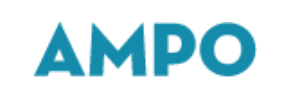 METROSMetros – Spring/Summer 2006 – Alternative Finance Issue
(03/16/2007)Metros – Fall/Winter 2004 Edition
(06/17/2006)Metros – Summer 2005 Edition
(06/17/2006)Summer 2002 Issue
(06/17/2006)Summer 2003 Issue
(06/17/2006)Summer 2004 Issue
(06/17/2006)Summer/Fall 2002 Issue
(06/17/2006)Winter 2003 Issue
(06/17/2006)Winter/Spring 2002 Issue
(06/17/2006)Winter/Spring 2004 Edition
(06/17/2006)Fall 2003 Issue
(06/17/2003)